新 书 推 荐中文书名：《暗影之鸟》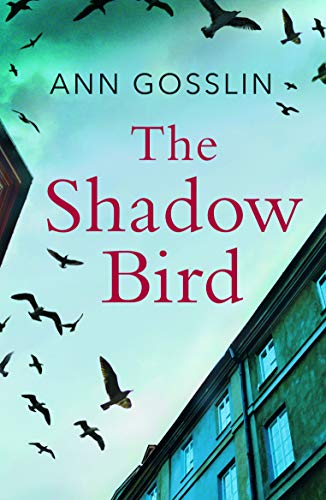 英文书名：THE SHADOW BIRD作    者：Ann Gosslin出 版 社：Legend Press代理公司：ANA London/ANA/Vicky Wen页    数：288页出版时间：2020年7月代理地区：中国大陆、台湾审读资料：电子稿类    型：小说内容简介：在纽约的一间诊所中成为一名精神科医生已有三个月，艾琳·卡特赖特（Erin Cartwright）接手了一件评估一个在17岁时就杀死了自己母亲和妹妹的杀人犯的案件。因精神错乱被判无罪，并在最高安全级别的精神病院关押了27年，盖特纳·斯特恩（Timothy Stern）现在符合了被释放的条件。当她得知罪行发生在她小时候去过的一个村庄时，惊人的发现触发了她宁愿隐藏起来的回忆，艾琳在犹豫是否拒绝接接手这个案子，她怀疑被关进监狱的人并不是真正的凶手。作者简介：安·戈斯林（Ann Gosslin）早年生活在美国，而后在遥远海岸的召唤下，她最终定居于欧洲。《暗影之鸟》是她的第一部小说，现在她正在创作自己的第二部作品。媒体评价： “令人不安又美妙非凡。”--- 艾利·雷诺斯（Allie Reynolds）“一部充满了曲折情节的吸引人的作品。”--- 爱丽丝·克拉克-普拉特（Alice Clark-Platts）“…这部作品让我直到最后都一直在猜，充满了那些我未曾见过的精彩智慧的转折。”--- 莎拉·皮尔斯（Sarah Pearse）“…如一颗小小的宝石…”--- G. J.梅奈特（GJ Minett）谢谢您的阅读！请将回馈信息发至：文清（Vicky Wen）安德鲁﹒纳伯格联合国际有限公司北京代表处
北京市海淀区中关村大街甲59号中国人民大学文化大厦1705室，100872
电 话：010-82449185 传 真：010-82504200Email：Vicky@nurnberg.com.cn网 址：Http://www.nurnberg.com.cn新浪微博：http://weibo.com/nurnberg豆瓣小站：http://site.douban.com/110577/微信订阅号：ANABJ2002